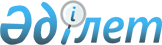 О корректировке базовых ставок земельного налога
					
			Утративший силу
			
			
		
					Решение Шымкентского городского маслихата Южно-Казахстанской области от 8 августа 2014 года № 39/266-5с. Зарегистрировано Департаментом юстиции Южно-Казахстанской области 19 августа 2014 года № 2784. Утратило силу решением Шымкентского городского маслихата Южно-Казахстанской области от 29 сентября 2015 года № 50/388-5с      Сноска. Утратило силу решением Шымкентского городского маслихата Южно-Казахстанской области от 29.09.2015 № 50/388-5с (вводится в действие по истечении десяти календарных дней после дня его первого официального опубликования).      Примечание РЦПИ.

      В тексте документа сохранена пунктуация и орфография оригинала.

      

      Сноска. В заголовок и по всему тексту решения внесены изменения на казахском языке, текст на русском языке не изменяется в соответствии с решением Шымкентского городского маслихата Южно-Казахстанской области от 27.03.2015 № 46/327-5с (вводится в действие по истечении десяти календарных дней после дня его первого официального опубликования).      

      В соответствии со статьей 387 Кодекса Республики Казахстан от 10 декабря 2008 года «О налогах и других обязательных платежах в бюджет» (Налоговый кодекс), статьи 6 Закона Республики Казахстан от 23 января 2001 года «О местном государственном управлении и самоуправлении в Республике Казахстан» городской маслихат РЕШИЛ:



      1. На основании схемы зонирования земель города Шымкент, утвержденной решением Шымкентского городского маслихата от 24 июня 2014 года № 37/257-5с (зарегистрировано в Реестре государственной регистрации нормативных правовых актов за № 2736), базовые ставки земельного налога, установленные статьями 378, 379, 380, 381, 383, 387 Кодекса Республики Казахстан от 10 декабря 2008 года «О налогах и других обязательных платежах в бюджет» (Налоговый кодекс):

      повысить для земель, находящихся:

      в зонах 1, 2, 4, 5, 6 за исключением земель, выделенных (отведенных) под автостоянки (паркинги), автозаправочные станции на 50 процентов;

      в зоне 7 за исключением земель, выделенных (отведенных) под автостоянки (паркинги), автозаправочные станции на 40 процентов.

      Для земель, находящихся в зонах 3, 8, 9, 10 согласно Кодекса РК «О налогах и других платежах в бюджет» статьи 381 за исключением земель, выделенных (отведенных) под земли несельскохозяйственного назначения, используемые для сельскохозяйственных целей, оставить утвержденные базовые налоговые ставки.

      В зоне 10 на земли несельскохозяйственного назначения, используемые для сельскохозяйственных целей, базовые ставки земельного налога повысить на 50%.



      2. Признать утратившим силу решение Шымкентского городского маслихата от 27.07.2012 года № 9/69-5с «О корректировке базовых ставок земельного налога» (зарегистрировано в Реестре государственной регистрации нормативных правовых актов за № 14-1-165, опубликовано в газете «Панорама Шымкента» за № 32 от 3 августа 2012 года).



      3. Настоящее решение вводится в действие по истечении десяти календарных дней после дня его первого официального опубликования.      Председатель сессии городского маслихата   А.Ниязов      Секретарь городского маслихата             Н.Бекназаров
					© 2012. РГП на ПХВ «Институт законодательства и правовой информации Республики Казахстан» Министерства юстиции Республики Казахстан
				